CURRICULUM VITAEPERSONAL INFORMATION: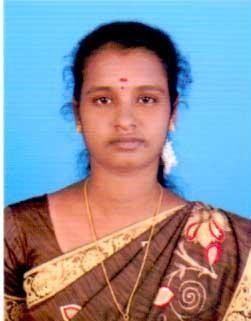 DATE OF BIRTH	:23-11-1990MARITAL STATUS	:UnmarriedGENDER	:FemaleAIL	: geetha-393972@2freemail.comLANGUAGES	:Tamil, English, Hindi (Only Read).PASSPORT DETAILS:PLACE OF ISSUE	:Madurai, Tamil Nadu DATE OF ISSUE	:16/12/2014DATE OF EXPIRY	:15/12/2024OBJECTIVE:Seeking a challenging position that offers ample opportunity to grow, to showcase talents, which will develop my career, help me acquire skills and make my knowledge useful for the continuous growth and advancement of the organization.SKILLS:Have good administration skillsWritten and communication skillsQuick learnerAbility to deal with the people kindlyHOBBIES:Reading books, Hearing music, Playing Shuttle cockEXPERIENCE:Worked as Guest lecturer in IT Department(UG Classes) from June 2014 to April 2015 in Tamil NaduACADEMIC QUALIFICATION:M.B.A in Alagappa University, Karaikudi in Distance Education completed in May 2015.M.Sc.Information Technology in JJ College of arts and science, Pudhukkottaiin 2014 with the First class and Distinction mark.B.Sc. Information Technology from Arumugam Pillai Seethai Ammal College of arts and science affiliated by Alagappa University, Thiruppathur in 2012 with the First class and Distinction mark.HSC from Arumugam Pillai Seethai Ammal Matric.Hr.Sec.School, Thiruppathur in 2009 with the70% of mark.SSLC from Christhu Raja Matriculation School, Thiruppathur in 2007 with the 80%of mark.EXTRA QUALIFICATIONS:Completed Dot.Net Course for 2 months in Green Tech IT Solution, Trichy.Presented Paper on Green Computing at Idhaya Arts and Science College, Sarugani.Presented Paper on Latest Trends of Computer at Mannar Thirumalai Naicker College, Madurai and win 3rd Prize.Presented paper on Management Education in India at Michael Institute of Management, Madurai.Developed a website for a village “SINGAMPUNARI” for Namma Ooru Project byIIT Madras and it was selected as one of the Top 11 Websites.PROJECT DETAILS:My UG Project is titled as “ONLINE TRAVEL AGENCY” which is used to book vehicles through online to go to tour.My PG Project is titled as “ONLINE SCHOOL ADMISSION” which is used to get admission through online.SOFTWARE SKILLS:Operating system	:Microsoft Windows Languages	:C, C++, Java, DOT NETDECLARATION:I hereby confirm that the information given above is true to the best of my knowledge and believe that you make proper consideration of me.Yours faithfully, GEETHA